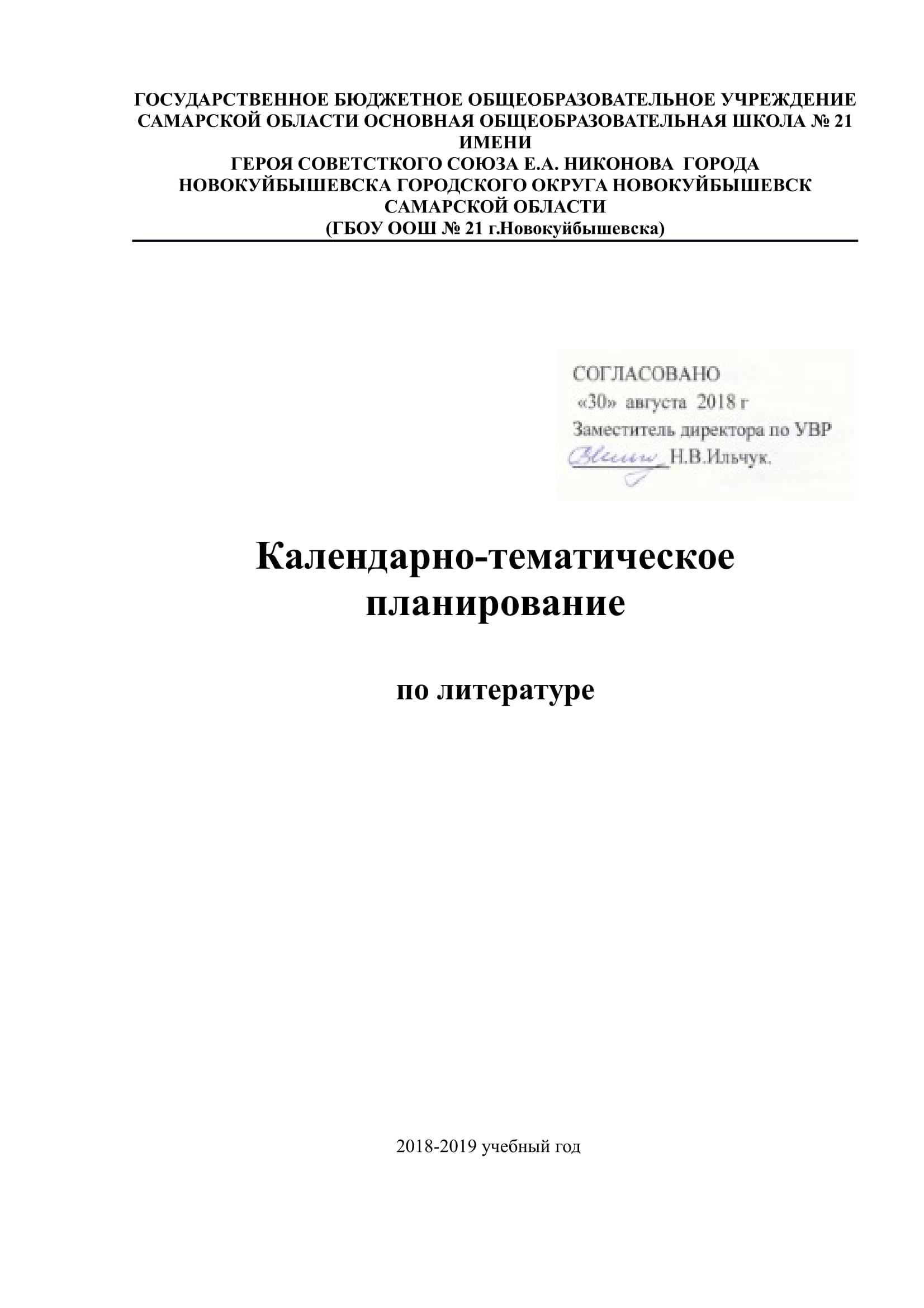 ГОСУДАРСТВЕННОЕ БЮДЖЕТНОЕ ОБЩЕОБРАЗОВАТЕЛЬНОЕ УЧРЕЖДЕНИЕ САМАРСКОЙ ОБЛАСТИ ОСНОВНАЯОБЩЕОБРАЗОВАТЕЛЬНАЯ ШКОЛА № 21ГОРОДА НОВОКУЙБЫШЕВСКА ГОРОДСКОГО ОКРУГА НОВОКУЙБЫШЕВСК САМАРСКОЙ ОБЛАСТИ (ГБОУ ООШ № 21 г.Новокуйбышевска)446218, Россия, Самарская область, г. Новокуйбышевск, ул. Дзержинского, 41а,тел. 8(8463522775) – факс 8(8463522775)СОГЛАСОВАНО«30» августа 2018 г.Заместитель директор по УВР____________ Н.В. ИльчукКалендарно-тематическое планированиепо литературекласс2018 – 2019 учебный годКалендарно- тематическое планирование уроков литературы 8 класс1№Название раздела и темы урокаКДатаХарактеристикаПознавательныеРегулятивные УУДКоммуникативныеЛичностные УУДолдеятельностиУУДУУДчучащихсяасов1Русская литература и история.12.09Работа с текстом.Выделяют иОсознают качество иИспользуютОсвоениеВыявление уровняРазвернутый ответ поформулируютуровень усвоения.адекватные языковыеличностного смыслалитературного развитиятеме урока. Устное ипознавательную цель,Самостоятельносредства дляучения, желаниялитературного развитияписьменноепроблему, составляютформулируютотображения своихучиться.учащихся.письменноепроблему, составляютформулируютотображения своихучиться.учащихся.высказывание.простой план статьипознавательную цель ичувств, мыслей иучебника.строят свои действия.побуждений.2Устное народное творчество16.09Решение частных задачИзвлекаютВносят коррективы иУстанавливают рабочиеПризнание высокойИсторические песни.- осмысление,необходимуюдополнения в составленныеотношения, учатсяценности жизни воЧастушки.конкретизация иинформацию, знаютпланы.эффективно сотрудничатьвсех ее проявлениях.Частушки.отработка способатеоретическийотработка способатеоретическийдействия при решенииматериал по теме.задач.3Предания. «Предание о19.09Постановка и решениеУмеют заменятьОсознают качество иУмеют представлятьЗнание основныхПугачеве», «Предание оучебной задачи,терминыуровень усвоения,конкретное содержаниепринципов ипокорении Сибири».открытие новогоопределениями.корректируют своюв форме устногоправил отношенияпокорении Сибири».способа действий.работу.высказыванияк природе.способа действий.работу.высказыванияк природе.4Древнерусская литература.113.09Обобщение иЗнают теоретическийВносят коррективы иУмеют слушать иЗнание основАгиографическая литературасистематизация знаний.материал по теме,дополнения в способслышать друг друга.здорового образаДревней Руси.умеют делатьсвоих действий в случаежизни и здоровье-Древней Руси.морфемный разборрасхождения эталона,сберегающихморфемный разборрасхождения эталона,сберегающихреального действия и еготехнологий.продукта.5«Повесть о житии и о116.09Коррекция знаний иОпределяют основнуюОпределяютУстанавливают рабочиеОриентация вхрабрости благородного испособов действий.и второстепеннуюпоследовательностьотношения, учатсяособенностяхвеликого князя АлександраОбобщение иинформацию.промежуточных целей сработать в группесоциальныхвеликого князя Александрасистематизация знаний.учетом конечногоотношений иНевского»систематизация знаний.учетом конечногоотношений иНевского»результата.взаимодействий6«Шемякин суд» как120.09Формирование разныхОсознанно иОсознают качество иИспользуютУважение истории,сатирическое произведение 17способов и формпроизвольно строятуровень усвоения,адекватные языковыекультурных ивекадействия оценки.речевые высказываниякорректируют своюсредства дляисторическихвекаустной и письменнойработу.отображения своихпамятников.устной и письменнойработу.отображения своихпамятников.форме.мыслей7Из литературы XVIII века123.09КомплексноеВыбирают наиболееОпределяютУмеют работать вОриентация вД.И. Фонвизин «Недоросль».применение ЗУН иэффективные способыпоследовательностьпарах, эффективноособенностяхОсобенности драматическогоСУД.решения задачи впромежуточных целей ссотрудничатьсоциальныхОсобенности драматическогозависимости отучетом конечногоотношений ипроизведениязависимости отучетом конечногоотношений ипроизведенияконкретных условий.результата.взаимодействий.8Основная проблематика127.09Определение границыАнализируют объект,ПредвосхищаютИспользуют языковыеОриентация впроизведениязнания и незнания,выделяявременныесредства для отображениясистеме моральныхфиксация задач года всущественные ихарактеристикисвоих чувств, мыслей инорм и ценностей иформе "карты знаний".несущественныедостижения результатапобуждений.их иерархизация.признаки.(когда будет результат?).9РР. Письменный ответ на130.09Коррекция знаний иОпределяют основнуюОпределяютУстанавливают рабочиеОриентация впроблемный вопросспособов действий.и второстепеннуюпоследовательностьотношения, учатсяособенностяхОбобщение иинформацию.промежуточных целей сработать в группесоциальныхсистематизация знаний.учетом конечногоотношений ирезультата.взаимодействий10Из литературы XIX  века14.10Постановка учебнойСтруктурируютОценивают  достигнутыйУмеют создаватьОсвоениеИ.А.Крылов. «Лягушки,задачи. Обучениезнания.результат.связный текстличностного смыслапросящие царя», «Обоз»выразительномуучиться.просящие царя», «Обоз»чтению.чтению.11К.Ф.Рылеев «Смерть Ермака»17.10Постановка учебнойИзвлекаютСамостоятельноУмеют представлятьУважение личностизадачи. Обучениенеобходимуюформулируютконкретное содержаниеи ее достоинства.выразительномуинформацию изпознавательную цель ив устной формечтению.прослушанных текстостроят действия вчтению.различных жанров.соответствии с ней.различных жанров.соответствии с ней.12А.С.Пушкин. Лирика118.10Решение частных задачОсуществляют поискСличают способ иОписываютЛюбовь к природе,РР Конкурс на лучшее- осмысление,выделениерезультат своих действийсодержаниебережное отношениеисполнение стихотворенияконкретизация инеобходимойс заданным эталоном,совершаемых действийк природномуисполнение стихотворенияконкретизация иинформации.обнаруживают отклоненияс целью ориентировкибогатству страны.отработка новогоинформации.обнаруживают отклоненияс целью ориентировкибогатству страны.отработка новогои отличия от эталона.предметно-способа действия прии отличия от эталона.предметно-способа действия припрактической или инойрешении практическихпрактической или инойрешении практическихдеятельности.задач.деятельности.задач.13История России в творчестве121.10РазвернутоеОсознанно иОсознают качество иУмеют применятьГражданскийА.С.Пушкина.предъявлениепроизвольно строятуровень усвоения,конкретные правила напатриотизм.«Капитанская дочка».результатов освоенияречевые высказываниякорректируют своюписьме и в устной«Капитанская дочка».способа действия и егов устной и письменноработу.речи.способа действия и егов устной и письменноработу.речи.применения вформе.практических ситуациях.14« Я рос недорослем…» Истоки125.10Коррекция знаний иОриентируются иОценивают  достигнутыйУмеют представлятьВыбор дальнейшегоформирования личностиспособов действий.воспринимаютрезультат.конкретное содержание вобразовательногоГринѐватекстыустной формемаршрута.Гринѐвахудожественногохудожественногостиля.15Гринѐв в Белогорской крепости.128.10Решение учебнойВыделяют иВносят коррективы иПроявляют готовностьУважение личностиГринѐв и Швабринзадачи - поиск иформулируютдополнения в способоказывать помощь ии ее достоинства.открытие новогопроблему.своих действий в случаеэмоциональнуюспособа действия.расхождения эталона,поддержку партнерам.реального действия и егопродукта.16Четыре встречи Гринѐва и11.11Решение учебнойСтроят логическиеОсознают качество иДемонстрируютСтремятсяПугачѐва.задачи - поиск ицепи рассуждений.уровень усвоения.способность к эмпатии.устанавливатьоткрытие новогодоверительныеспособа действия.отношениявзаимопонимания.17И почему всѐ-таки «14.11Коррекция знаний иСтруктурируютОценивают  достигнутыйУмеют создаватьОсвоениеКапитанская дочка »? Образспособов действий.знания.результат.связный текстличностного смыслаМаши Мироновойучиться.Маши Мироновой18«Береги честь смолоду».18.11Работа над причинамиВыделяют иСамостоятельноУмеют представлятьУважение ценностейПроблема чести, достоинства,ошибок и поиск путейформулируютформулируютконкретное содержаниесемьи.нравственного выбора вих устранения.познавательную цельпознавательную цель ии сообщать его внравственного выбора вВводный урок -строят действия вписьменной и устнойповестиВводный урок -строят действия вписьменной и устнойповестипостановка учебнойсоответствииформезадачи.с ней19Литературная игра по повести111.11Формирование разныхПрименяют методыПредвосхищаютУстанавливают рабочиеПозитивная«Капитанская дочка»способов и форминформационноговременныеотношения, учатсяморальнаяРР. Письменный ответ надействия оценки.поиска, в том числе схарактеристикиэффективносамооценка.РР. Письменный ответ напомощьюдостижения результатасотрудничать ипроблемный вопроспомощьюдостижения результатасотрудничать ипроблемный вопроскомпьютерных(когда будет результат?).способствоватьсредств.продуктивнойкооперации.20Тест по повести «Капитанская115.11Контроль.ОпределяютСамостоятельноОпределяют цели иОптимизм вдочка»Формирование разныхосновную иформулируютфункции участников,восприятии мира.способов и формвторостепеннуюпознавательную цель испособыдействия оценки.информацию.строят действия ввзаимодействия.соответствии с ней.21ВН.ЧТ. Мой Пушкин118.11КомплексноеВыдвигают иВыделяют и осознают то,Планируют общиеЧувство гордости приприменение ЗУН иобосновываютчто уже усвоено и чтоспособы работы.следованииСУД.гипотезы, предлагаютеще подлежит усвоению,моральным нормам.способы их проверки.осознают качество иуровень усвоения.22Кавказ в жизни и творчестве129.11Формирование разныхУмеют выразительноОсознают качество иУмеют представлятьЧувство гордостиМ. Ю. Лермонтова.способов и формчитать текст,уровень усвоения,конкретное содержаниепри следованиидействия оценки.определять его тему,корректируют своюморальным нормам.основную мысль,работу.стиль и тип речи23Романтическая поэма12.12Коррекция знаний иСтроят логическиеОценивают  достигнутыйОбмениваютсяПозитивнаяМ.Ю.Лермонтова «Мцыри».способов действий.цепи рассуждений.результат.знаниями междуморальнаяТема и идея, сюжет ичленами группы .самооценка.Тема и идея, сюжет икомпозиция поэмы.24« А душу можно ль16.12Обобщение иВыбирают основанияОсознают качество иПланируют общиеГотовность крассказать?» Образ главногосистематизация знаний.и критерии дляуровень усвоения.способы работы.равноправномугероя поэмысравнения, объектов.сотрудничествугероя поэмы25« И вольность мне гнездо19.12Обобщение иСтруктурируютОценивают  достигнутыйУмеют создаватьОсвоениесвила, как мир – необъятное! »систематизация знанийзнания.результат.связный текстличностного смыслаучиться.26РР. Письменный ответ на113.12КонтрольСтруктурируют знанияОценивают  достигнутыйПланируют общиеГотовность кпроблемный вопросрезультат.способы работы.равноправномусотрудничеству27Н.В.Гоголь. «Шинель». Образ116.12Вводный урок -ИзвлекаютОпределяютОбмениваютсяСтремятся«маленького человека»постановка учебнойнеобходимуюпоследовательностьзнаниями междуустанавливатьзадачи.информацию изпромежуточных целей счленами группыдоверительныепрослушанных текстовучетом конечногоотношенияазличных жанров.результата.взаимопонимания.28Комедия Н.В.Гоголя «Ревизор».120.12Решение учебнойВыделяют иСамостоятельноУчатся выявлять,Любовь к природе.История создания комедии.задачи - поиск иформулируютформулируютидентифицироватьоткрытие новогопроблему.познавательную цель ипроблемы, искать испособа действия.строят действия воцениватьсоответствии с ней.альтернативные способыего разрешения.29Разоблачение пороков123.12Решение частных задачВыделяют иСтавят учебную задачу наУчатся управлятьУважениечиновничества в комедии- осмысление,формулируютоснове соотнесения того,поведением партнера -общечеловеческих«Ревизор»конкретизация ипознавательную цель.что уже известно иконтролировать,ценностей,«Ревизор»отработка новогоусвоено, и того, что ещекорректировать иэкологическоеотработка новогоусвоено, и того, что ещекорректировать иэкологическоеспособа действия принеизвестно.оценивать еговоспитание.решении конкретныхдействия.задач.30Хлестаков и хлестаковщина127.12Контроль.СтруктурируютОценивают  достигнутыйУмеют создаватьОсвоениезнания.результат.связный текстличностного смыслаучиться.31«Чему смеѐтесь? Над собой130.12Вводный урок -ОсуществляютСамостоятельноУчатся устанавливать иПозитивнаясмеѐтесь!» Анализ финальнойпостановка учебнойпоиск и выделениеформулируютсравнивать разныеморальнаясцены.задачи.необходимойпознавательную цель иточки зрения  и делатьсамооценка.сцены.информации.строят действия ввыбор.информации.строят действия ввыбор.соответствии с ней.32РР. Письменный ответ на110.01Решение учебнойУмеют выбиратьПредвосхищают результатПонимаютНетерпимость кпроблемный вопросзадачи - поиск иобобщенныеи уровень усвоения (какойвозможностьлюбым видам насилияоткрытие новогостратегии решениябудет результат?).различных точеки готовностьспособа действия.задачи.зрения.противостоять им33И.С.Тургенев «Певцы»113.01Решение частных задачУстанавливаютСтавят учебную задачу наПроявляют готовностьУважение- осмысление,причинно-основе соотнесения того,к обсуждению разныхценностей семьи.конкретизация иследственныечто уже известно иточек зрения иотработка новогосвязи.усвоено, и того, что ещевыработке общейспособа действия принеизвестно.(групповой) позиции.задач.34М.Е.Салтыков-Щедрин.117.01Коррекция знаний иСтроят логическиеОпределяютУчатсяЛюбовь к природе.«История одного города»способов действий.цепи рассуждений.последовательностьаргументировать своюпромежуточных целей сточку зрения, спорить иучетом конечногоотстаивать своюрезультата.позицию.35Сатирическая направленность120.01Постановка и решениеОсуществляютСтавят учебную задачу наС достаточнойУмение вести«Истории одного города»учебной задачи,поиск и выделениеоснове соотнесения того,полнотой и точностьюдиалог на основеоткрытие новогонеобходимойчто уже известно ивыражают свои мыслиравноправныхспособа действий.информации.усвоено, и того, что ещев соответствии сотношений инеизвестно.задачами и условиямивзаимногокоммуникации.уважения.36Н.С.Лесков «Старый гений».124.01Вводный урок -Определяют основнуюСамостоятельноУмеют слушать иГотовность кНравственные проблемыпостановка учебнойи второстепеннуюформулируютслышать друг друга.выполнению прав ирассказазадачи.информацию.познавательную цель иобязанностейрассказастроят действия вученика.строят действия вученика.соответствии с ней.37Л.Н.Толстой. «После бала».127.01Постановка и решениеАнализируютСоставляют план иАдекватно используютЛюбовь к Родине.История создания рассказа.учебной задачи,объект, выделяяпоследовательностьречевые средства дляоткрытие новогосущественные идействий.дискуссии испособа действий.несущественныеаргументации своейпризнаки.позиции.38Художественное своеобразие131.01Потребность вОпределяютВыделяют и осознают то,Вступают в диалог,Представлениерассказа «После бала».самовыражении иосновную ичто уже усвоено и что ещеучаствуют врезультатовКонтраст как основнойсамореализации,второстепеннуюподлежит усвоению,коллективномсамостоятельнойКонтраст как основнойсоциальном признании.информацию.осознают качество иобсуждении проблемработы.художественный приѐмсоциальном признании.информацию.осознают качество иобсуждении проблемработы.художественный приѐмуровень усвоения.рассказа39Социально-нравственные13.02Решение частных задачУмеютВносят коррективы иУмеют представлятьЛюбовь к роднойпроблемы рассказа «После- осмысление,выразительно читатьдополнения вконкретное содержаниеприроде. Чувствобала». Моральнаяконкретизация итекст, определять егосоставленные планы.и сообщать его вгордости за своюбала». Моральнаяотработка новоготему, основнуюписьменной и устнойстрану.ответственность человека заотработка новоготему, основнуюписьменной и устнойстрану.ответственность человека заспособа действия примысль, стиль и типформе.происходящеерешении конкретно-речи, средства связипрактических задач.40РР. Письменный ответ на17.02Решение учебнойПрименяют методыВыделяют и осознают то,Интересуются чужимЧувство гордости запроблемный вопросзадачи - поиск иинформационногочто уже усвоено и что ещемнением исвою страну.открытие новогопоиска, в том числеподлежит усвоению,высказывают свое.способа действия.с помощьюосознают качество икомпьютерныхуровень усвоения.средств.41Тест по рассказу Л.Н.Толстого110.02Решение частных задачСамостоятельноОсознают качество иВступают в диалог,Оптимизм в«После бала»- осмысление,создают алгоритмыуровень усвоения.участвуют ввосприятии мира.конкретизация идеятельности приколлективномотработка новогорешении проблемобсуждении проблем,способа действия притворческого иучатся владетьрешении конкретно-поисковогомонологической ипрактических задач.характера.диалогическойформами речи.42ВН.ЧТ. Поэзия родной114.02РазвернутоеВыбираютВносят коррективы иИнтересуются чужимПозитивнаяприроды в творчествепредъявлениеоснования идополнения в способмнением иморальнаяА.С.Пушкина,результатов освоениякритерии длясвоих действий в случаевысказывают свое.саоценка.А.С.Пушкина,способа действия и егосравнения ирасхождения эталона,М.Ю.Лермонтова, Ф.И.способа действия и егосравнения ирасхождения эталона,М.Ю.Лермонтова, Ф.И.применения вклассификацииреального действия и егоТютчева, А.А.Фетаконкретно-объектов.продукта.практическихситуациях.43А.П.Чехов.  «О любви».117.02ПредставлениеВыделяют иСличают способ иУмеют представлятьЧувство гордостиИстория об упущенном счастьерезультатовформулируютрезультат своих действийконкретное содержаниепри следованиисамостоятельнойпроблему.с заданным эталоном,и сообщать его вморальным нормам.работы. Обобщение иобнаруживают отклоненияписьменной и устнойсистематизация знаний.и отличия от эталона.форме.44ВН.ЧТ. «Человек в футляре».128.02Контроль.СтруктурируютОценивают  достигнутыйУмеют создаватьОсвоениеТема «маленького человека»знания.результат.связный текстличностного смыслаучиться.45Из русской литературы XX13.03Вводный урок -АнализируютВыделяют и осознают то,ПонимаютЧувство гордостивекапостановка учебнойобъект, выделяячто уже усвоено и что ещевозможностьпри следованииИ.А.Бунин. Проблемы счастья взадачи.существенные иподлежит усвоению,различных точекморальным нормам.И.А.Бунин. Проблемы счастья внесущественныеосознают качество изрения, нерассказе «Кавказ»несущественныеосознают качество изрения, нерассказе «Кавказ»признаки.уровень усвоения.совпадающих ссобственной.46А.И.Куприн. Нравственные17.03Решение учебнойУстанавливаютСоставляют план иПроявляют готовностьЛюбовь к Родине.проблемы рассказа «Кустзадачи - поиск ипричинно-последовательностьк обсуждению разныхсирени»открытие новогоследственные связи.действий.точек зрениясирени»способа действия.способа действия.47РР. Диспут «Поговорим о110.03Решение частных задачПонимают иПредвосхищают результатУчатся устанавливать иЧувство гордости запревратностях любви»- осмысление,адекватнои уровень усвоения (какойсравнивать разныесвою страну.конкретизация иоценивают языкбудет результат?).точки зрения, преждеотработка новогосредств массовойчем приниматьспособа действия.информации.решение и делатьвыбор.48А.А.Блок. «Россия».114.03Коррекция знаний иВыдвигают иСтавят учебную задачу наУчатся аргументироватьЧувство гордости заспособов действий.обосновываютоснове соотнесения того,свою точку зрения.свою страну.гипотезы,что уже известно ипредлагают способыусвоено, и того, что ещеих проверки.неизвестно.49РР. Обучение анализу117.03ПредставлениеСтроят логическиеПринимаютОпределяют цели иУважение истории,лирического произведения.результатовцепи рассуждений.познавательную цель,функции участников,культурных исамостоятельнойсохраняют ее приспособыисторическихработы.выполнении учебныхвзаимодействия.памятников.действий.50С.А.Есенин. Поэма «Пугачев».121.03Контроль.СтруктурируютОценивают  достигнутыйУмеют создаватьОсвоениеИсторизм поэтазнания.результат.связный текстличностного смыслаучиться.51И.С.Шмелев. «Как я стал124.03Вводный урок -ВыделяютПринимаютОбмениваютсяУважение истории,писателем»-воспоминание опостановка учебнойобобщенный смыслпознавательную цель,знаниями междукультурных ипути к творчествузадачи.и формальнуюсохраняют ее причленами группы дляисторическихпути к творчествуструктуру задачи.выполнении учебныхпринятия эффективныхпамятников.структуру задачи.выполнении учебныхпринятия эффективныхпамятников.действий.совместных решений.52Сатира и юмор. Журнал128.03Решение учебнойУмеют выводитьОпределяютУмеют (или развиваютЛюбовь к Родине.«Сатирикон»задачи - поиск иследствия изпоследовательностьспособность) брать наоткрытие новогоимеющихся впромежуточных целей ссебя инициативу вспособа действия.условии задачиучетом конечногоорганизацииданных.результата.совместного действия.53Особенности сатирических131.03Решение частных задачВыбирают,Составляют план иУмеют (или развиваютГражданскийпроизведений. Тэффи,- осмысление,сопоставляют ипоследовательностьспособность) спатриотизм.А.Аверченко, М.Зощенко, М.А.конкретизация иобосновываютдействий.помощью вопросовА.Аверченко, М.Зощенко, М.А.отработка новогоспособы решениядобыватьМ.А. Осоргинотработка новогоспособы решениядобыватьМ.А. Осоргинспособа действия призадачи.недостающуюрешении конкретныхинформацию.задач.54Автор и его герой. Поэма А.14.04Контроль.СтруктурируютОценивают  достигнутыйУмеют создаватьОсвоениеТвардовского «Василийзнания.результат.связный текстличностного смыслаТѐркин».учиться.Тѐркин».55Русский национальный17.04РазвернутоеВыделяютСамостоятельноУчатся управлятьГражданскийхарактер в поэмепредъявлениеобобщенный смыслформулируютповедением партнера -патриотизмА.Твардовского «Василийрезультатов освоенияи формальнуюпознавательную цель иубеждать его,А.Твардовского «Василийспособа действия.структуру задачи.строят действия вконтролироватьТеркин».способа действия.структуру задачи.строят действия вконтролироватьТеркин».соответствии с ней.действия.56А.П.Платонов. Нравственная118.04Решение учебнойВыполняют операцииОценивают  достигнутыйПланируют общиеУважениепроблематика рассказазадачи - поиск исо знаками ирезультат.способы работы.ценностей семьи«Возращение»открытие новогосимволами.«Возращение»способа действия.способа действия.57Стихи и песни о Великой121.04Вводный урок -АнализируютСамостоятельноУчатся приниматьПризнаниеОтечественной войнепостановка учебнойусловия иформулируютрешение иценности здоровья,задачи.требования задачи.познавательную цель иреализовывать его.своего и другихстроят действия влюдей.соответствии с ней.58РР. Конкурс на лучшее125.04Вводный урок -АнализируютСамостоятельноУчатся приниматьПризнаниеисполнение стихотворения илипостановка учебнойусловия иформулируютрешение иценности здоровья,песни о Великойзадачи.требования задачи.познавательную цель иреализовывать его.своего и другихпесни о Великойстроят действия влюдей.Отечественной войнестроят действия влюдей.Отечественной войнесоответствии с ней.59В.А.Астафьев. Проблемы128.04Решение учебнойУмеют выбиратьОсознают качество иПроявляют внимание кУважениерассказа «Фотография, назадачи - поиск иобобщенныеуровень усвоения.личности другого.ценностей семьи.которой меня нет»открытие новогостратегии решениякоторой меня нет»способа действия.задачи.способа действия.задачи.60РР. Письменный ответ на13.05Вводный урок -Выделяют иОценивают  достигнутыйСтремлениеОптимизм впроблемный вопроспостановка учебнойформулируютрезультат.устанавливатьвосприятии мира.задачи.познавательную цельдоверительныеотношения.61Русские поэты о Родине,15.05Решение частных задачСоздают структуруВносят коррективы иПроявляют готовностьОптимизм вродной природе и о себе- осмыслениевзаимосвязейдополнения в способоказывать помощь ивосприятии мира.практических задач.смысловых единицсвоих действий.эмоциональнуютекста.поддержку партнерам.62Поэты Русского зарубежья110.05Вводный урок -Умеют выбиратьСличают свой способПроявляютГражданскийпостановка учебнойсмысловыедействия с эталоном.уважительноепатриотизмзадачи.единицы текста иотношение кустанавливатьпартнерам, внимание котношения междуличности другого.ними.63РР. Анализ стихотворений112.05Решение учебнойВыражают структуруВносят коррективы иПроявляют внимание кНетерпимость крусских поэтов и поэтовзадачи - поиск иадачи разнымидополнения в способличности другого,любым видамРусского зарубежьяоткрытие новогоредствами.своих действий в случаеадекватноенасилия иРусского зарубежьяспособа действия.расхождения эталона, имежличностноеготовностьспособа действия.расхождения эталона, имежличностноеготовностьего продукта.восприятие.противостоять им.64-Из зарубежной литературы216,19.Решение частных задачВыбирают,Составляют план иУмеют (или развиваютПризнание65«Вечные» проблемы трагедии05- осмысление,сопоставляют ипоследовательностьспособность) сценности здоровья,У.Шекспира «Ромео иконкретизация иобосновываютдействий.помощью вопросовсвоего и другихУ.Шекспира «Ромео иотработка новогоспособы решениядобыватьлюдей.Джульетта»отработка новогоспособы решениядобыватьлюдей.Джульетта»способа действия призадачи.недостающуюрешении конкретныхинформацию.задач.66Джонатан Свифт.123.05Решение учебнойСтруктурируютОценивают  достигнутыйУмеют создаватьОсвоение«Путешествие Гулливера» какзадачизнания.результат.связный текстличностного смысласатира на государственноеучиться.сатира на государственноеустройство общества67Вальтер Скотт. «Айвенго» как126.05Решение учебнойСтруктурируютОценивают  достигнутыйУмеют создаватьОсвоениеисторический романзадачизнания.результат.связный текстличностного смыслаучиться.68Итоги года и задание на лето130.05СтруктурируютОценивают  достигнутыйУмеют создаватьОсвоениезнания.результат.связный текстличностного смыслаучиться.